 АДМИНИСТРАЦИЯ 
ЛЕНИНСКОГО МУНИЦИПАЛЬНОГО РАЙОНА
ВОЛГОГРАДСКОЙ ОБЛАСТИ__________________________________________________________________ПОСТАНОВЛЕНИЕОт         № Об утверждении административного регламента предоставления муниципальной услуги «Принятие решения о подготовке документации по планировке территории, подготовленной на основании заявлений физических или юридических лиц» На основании Предписания Комитета архитектуры и                       градостроительства Волгоградской области об устранении нарушений законодательства о градостроительной деятельности  №12-18/П от 30.07.18г.,В соответствии с Градостроительным кодексом Российской Федерации, Федеральным законом от 27.07.2010 г № 210-ФЗ «Об организации представления государственных и муниципальных услуг», постановлением администрации Ленинского муниципального района Волгоградской области от 08.07.2016 № 322 «Об утверждении Порядка разработки и утверждения административных регламентов предоставления муниципальных услуг», руководствуясь статьей 22 Устава Ленинского муниципального района Волгоградской области	администрация Ленинского муниципального района	ПОСТАНОВЛЯЕТ:1. Утвердить административный регламент предоставления муниципальной услуги «Принятие решения о подготовке документации по планировке территории, подготовленной на основании заявлений физических или юридических лиц»   (прилагается).2. Постановление администрации Ленинского муниципального района от 17.10.2016г. № 465 Об утверждении административного регламента предоставления муниципальной услуги "Принятие решения о подготовке документации по планировке территории", предоставляемой администрацией Ленинского муниципального района Волгоградской области признать утратившим силу.	3.  Настоящее постановление вступает в силу со дня его подписания и подлежит размещению на официальном сайте администрации Ленинского муниципального района.4. Контроль исполнения постановления возложить на начальника отдела архитектуры и градостроительства администрации Ленинского муниципального района Е.Г.Куц.Глава администрацииЛенинского муниципального района 	   	     	         Н.Н. ВарваровскийУТВЕРЖДЕН постановлением администрацииЛенинского муниципального районаот            № Административный регламент предоставлениямуниципальной услуги  «Принятие решения о подготовке документации по планировке территории, подготовленной на основании заявлений физических или юридических лиц»Общие положения1.1. Настоящий административный регламент представляет собой нормативный правовой акт, устанавливающий порядок предоставления муниципальной услуги «Принятие решения о подготовке документации по планировке территории, подготовленной на основании заявлений физических или юридических лиц» (далее - муниципальная услуга), стандарт предоставления муниципальной услуги. Настоящий административный регламент разработан в целях повышения качества предоставления и доступности результатов предоставления муниципальной услуги, создания комфортных условий для получателей муниципальной услуги и определяет сроки и последовательность действий (административных процедур) при предоставлении муниципальной услуги. 1.2. Сведения о заявителях. Заявителями на получение муниципальной услуги являются физические или юридические лица, заинтересованные в разработке документации по планировке территории (проектов планировки территории, проектов межевания территории в составе проекта планировки территории или в виде отдельного документа) (далее - заявители). 1.3. Порядок информирования заявителей о предоставлении муниципальной услуги. 1.3.1. Сведения о месте нахождения, контактных телефонах и графике работы администрации Ленинского муниципального района, организаций, участвующих в предоставлении муниципальной услуги, многофункционального центра (далее – МФЦ): Местонахождение администрации Ленинского муниципального района: 404620, Волгоградская область, г. Ленинск, ул. им. Ленина, 209. Местонахождение МФЦ: 404620, г. Ленинск, ул. им. Чапаева, 1.Администрация Ленинского муниципального района (далее – уполномоченный орган) осуществляет прием заявителей в соответствии со следующим графиком (режимом) работы: Понедельник, вторник, четверг с 8.00 – 17.00, среда, пятница- не приемные дни перерыв на обед с 12.00- 13.00 суббота, воскресенье - выходной Контактный телефон (84478) 4-16-70;Адрес электронной почты: E-mail: leninsk.arhitektura@yandex.ruИнформацию о местонахождении и графиках работы МФЦ также можно получить с использованием государственной информационной системы "Единый портал сети центров и офисов "Мои Документы" (МФЦ) Волгоградской области" (http://mfc.volganet.ru). 1.3.2. Информацию о порядке предоставления муниципальной услуги заявитель может получить: непосредственно в администрации Ленинского муниципального района (информационные стенды, устное информирование по телефону, а также на личном приеме муниципальными служащими администрации Ленинского муниципального района по почте, в том числе электронной (адрес электронной почты), в случае письменного обращения заявителя; в сети Интернет на официальном сайте администрации Ленинского муниципального района (http://adm-leninskiy.ru), на официальном портале Губернатора и Администрации Волгоградской области (www.volganet.ru), на едином портале государственных и муниципальных услуг (www.gosuslugi.ru). Стандарт предоставления муниципальной услуги 2.1. Наименование муниципальной услуги – «Принятие решения о подготовке документации по планировке территории, подготовленной на основании заявлений физических или юридических лиц». 2.2. Органы и организации, участвующие в предоставлении муниципальной услуги. 2.2.1. Органом, предоставляющим муниципальную услугу, является администрация Ленинского муниципального района (далее - уполномоченный орган). 2.2.2. Организация, участвующая в предоставлении муниципальной услуги - МФЦ. 2.2.3. При предоставлении муниципальной услуги уполномоченный орган взаимодействует с органами власти и организациями в порядке, предусмотренном действующим законодательством Российской Федерации. 2.2.4. Межведомственное информационное взаимодействие в предоставлении муниципальной услуги осуществляется в соответствии с требованиями Федерального закона от 27 июля 2010 г. № 210-ФЗ «Об организации предоставления государственных и муниципальных услуг». 2.3. Результат предоставления муниципальной услуги. Результатом предоставления муниципальной услуги является: - принятие решения о подготовке документации по планировке территории; - отказ в подготовке документации по планировке территории. 2.4. Срок предоставления муниципальной услуги. Общий срок предоставления муниципальной услуги 15 рабочих дней, с даты поступления заявления о подготовке документации по планировке территории. 2.5. Правовые основания для предоставления муниципальной услуги. Предоставление муниципальной услуги осуществляется в соответствии со следующими нормативными правовыми актами: Конституция Российской Федерации («Российская газета» от 25 декабря 1993 г. № 237); Градостроительный кодекс Российской Федерации («Российская газета» от 30 декабря 2004 г. № 290; Собрание законодательства Российской Федерации от 03 января 2005 г. № 1 (часть 1), статья 16; «Парламентская газета» от 14 января 2005 г. № 5 - 6);Градостроительным кодексом Российской Федерации ("Российская газета" от 30.12.2004 № 290,  "Парламентская газета" от 14.01. 2005 № 5-6, в Собрании законодательства Российской Федерации от 03.01.2005 № 1 (часть I) ст. 16); Земельный кодекс Российской Федерации («Российская газета» от 30 октября 2001 г. № 211 - 212; Собрание законодательства Российской Федерации от 29 октября 2001 г. N 44, статья 4147; «Парламентская газета» от 30 октября 2001 г. № 204 - 205); Федеральный закон от 27 июля 2010 г. № 210-ФЗ «Об организации предоставления государственных и муниципальных услуг» («Российская газета» от 30 июля 2010 г. № 168; Собрание законодательства Российской Федерации от 02 августа 2010 г. № 31, статья 4179); Федеральный закон от 06 октября 2003 г. № 131-ФЗ «Об общих принципах организации местного самоуправления в Российской Федерации» («Российская газета» от 08 октября 2003 г. № 202; Собрание законодательства Российской Федерации от 06 октября 2003 г. № 40, статья 3822; «Парламентская газета» от 08 октября 2003 г. № 186); Федеральный закон от 06 апреля 2011 г. № 63-ФЗ «Об электронной подписи» («Российская газета» от 08 апреля 2011 г. № 75; «Парламентская газета» от 08 - 14 апреля 2011 г. № 17; Собрание законодательства Российской Федерации от 11 апреля 2011 г. № 15, статья 2036); Постановление Правительства Российской Федерации от 25 августа 2012 г. № 852 «Об утверждении Правил использования усиленной квалифицированной электронной подписи при обращении за получением государственных и муниципальных услуг и о внесении изменения в Правила разработки и утверждения административных регламентов предоставления государственных услуг» («Российская газета» от 31 августа 2012 г. № 200; Собрание законодательства Российской Федерации от 03 сентября 2012 г., № 36, статья 4903); постановление Правительства Российской Федерации от 30 апреля 2014 г. № 403 «Об исчерпывающем перечне процедур в сфере жилищного строительства» (официальный интернет-портал правовой информации http://www.pravo.gov.ru, 07 мая 2014 г.; Собрание законодательства Российской Федерации от 12 мая 2014 г., № 19, статья 2437); постановление Правительства Российской Федерации от 07 марта 2017 г. № 269 «Об утверждении перечня случаев, при которых для строительства, реконструкции линейного объекта не требуется подготовка документации по планировке территории» (официальный интернет-портал правовой информации http://www.pravo.gov.ru, 13 марта 2017 г.; Собрание законодательства Российской Федерации от 20 марта 2017 г., № 12, ст. 1715); постановление Правительства Российской Федерации от 28 марта 2017 г. № 346 «Об исчерпывающем перечне процедур в сфере строительства объектов капитального строительства нежилого назначения и о Правилах ведения реестра описаний процедур, указанных в исчерпывающем перечне процедур в сфере строительства объектов капитального строительства нежилого назначения» (официальный интернет-портал правовой информации http://www.pravo.gov.ru, 30 марта 2017 г.; Собрание законодательства Российской Федерации от 03 апреля 2017 г. № 14, статья 2079); постановление Правительства Российской Федерации от 31 марта 2017 г. № 402 «Об утверждении Правил выполнения инженерных изысканий, необходимых для подготовки документации по планировке территории, перечня видов инженерных изысканий, необходимых для подготовки документации по планировке территории, и о внесении изменений в постановление Правительства Российской Федерации от 19 января 2006 г. № 20» (официальный интернет-портал правовой информации http://www.pravo.gov.ru, 07 апреля 2017 г.; Собрание законодательства Российской Федерации от 10 апреля 2017 г. № 15, (Часть VII), статья 2231); приказ Минстроя России от 25 апреля 2017 г. № 738/пр «Об утверждении видов элементов планировочной структуры» (официальный интернет-портал правовой информации http://www.pravo.gov.ru, 29 мая 2017 г.); 2.6. Исчерпывающий перечень документов, необходимых для предоставления муниципальной услуги. 2.6.1. В целях принятия решения о подготовке документации по планировке территории необходимы следующие документы: 2.6.1.1. Документы, удостоверяющие личность гражданина Российской Федерации, в том числе военнослужащих, а также документы, удостоверяющие личность иностранного гражданина, лица без гражданства, включая вид на жительство и удостоверение беженца (в случае обращения физического лица), учредительные документы юридического лица (в случае обращения юридического лица). Если для принятия решения о подготовке документации по планировке территории необходима обработка персональных данных лица, не являющегося заявителем, и если в соответствии с действующим законодательством Российской Федерации обработка таких персональных данных может осуществляться с согласия указанного лица, при обращении с заявлением заявитель дополнительно представляет документы, подтверждающие получение согласия указанного лица или его законного представителя на обработку персональных данных указанного лица. Документы, подтверждающие получение согласия, могут быть представлены, в том числе, в форме электронного документа. Действие настоящего пункта не распространяется на лиц, признанных безвестно отсутствующими, и на разыскиваемых лиц, место нахождения которых не установлено уполномоченным федеральным органом исполнительной власти. 2.6.1.2. Заявление о принятии решения о подготовке документации по планировке территории по форме, согласно приложению 1 к настоящему административному регламенту. 2.6.2. Заявитель вправе представить по собственной инициативе: 2.6.2.1. Выписку из Единого государственного реестра юридических лиц (далее - ЕГРЮЛ) о юридическом лице, являющемся заявителем. 2.6.2.2. Выписку из Единого государственного реестра индивидуальных предпринимателей (далее - ЕГРИП) об индивидуальном предпринимателе, являющемся заявителем. 2.7. Ответственность за достоверность и полноту представляемых сведений и документов, являющихся основанием для предоставления муниципальной услуги, возлагается на заявителя. 2.7.1. Уполномоченный орган не вправе требовать от заявителя: представления документов и информации или осуществления действий, представление или осуществление которых не предусмотрено нормативными правовыми актами, регулирующими отношения, возникающие в связи с предоставлением муниципальных услуг; представления документов и информации, которые находятся в распоряжении органа, предоставляющего муниципальную услугу, иных государственных органов, органов местного самоуправления либо подведомственных государственным органам или органам местного самоуправления организаций в соответствии с нормативными правовыми актами Российской Федерации, нормативными правовыми актами Волгоградской области, муниципальными правовыми актами. Заявитель вправе представить указанные документы и информацию по собственной инициативе; осуществления действий, в том числе согласований, необходимых для получения государственных и муниципальных услуг и связанных с обращением в иные государственные органы, организации, за исключением получения услуг и получения документов и информации, предоставляемых в результате предоставления таких услуг, включенных в перечни, указанные в части 1 статьи 9 Федерального закона от 27 июля 2010 г. № 210-ФЗ «Об организации предоставления государственных и муниципальных услуг». 2.7.2. Заявление подается заявителем (его уполномоченным представителем) лично, или почтовым отправлением (в том числе с использованием средств электронной передачи данных), или через МФЦ в администрацию Ленинского муниципального района. Заявление заполняется от руки или машинописным способом. 2.7.3. Документы также могут быть поданы заявителем в форме электронных документов с использованием электронной подписи посредством электронного носителя и (или) информационно-коммуникационной сети общего пользования, включая сеть Интернет, в соответствии с действующим законодательством Российской Федерации. 2.8. Исчерпывающий перечень оснований для отказа в приеме документов, необходимых для предоставления муниципальной услуги. 2.8.1. Основания для отказа в приеме заявления к рассмотрению: Заявление за получением муниципальной услуги, подписано квалифицированной подписью, в результате проверки которой выявлено несоблюдение установленных условий ее действительности. 2.9. Исчерпывающий перечень оснований для приостановления или отказа в предоставлении муниципальной услуги. Оснований для приостановления муниципальной услуги не имеется. 2.9.2. Основания для отказа в предоставлении муниципальной услуги: 1) С заявлением обратились лица, указанные в части 1.1 статьи 45 Градостроительного кодекса Российской Федерации. 2) Непредставление документов, указанных в подпункте 2.6.1.3 настоящего административного регламента. 3) В случае если разработка документации по планировке территории не требуется в соответствии с законодательством Российской Федерации. 2.9.3. Перечень оснований для принятия решения об отказе в подготовке документации по планировке территории: 1) в заявлении указаны объекты местного значения, которые не отображены в Генеральном плане. 2) в заявлении указаны объекты местного значения, иные объекты капитального строительства, в отношении которых уполномоченный орган не обладает полномочиями по принятию решений о подготовке документации по планировке территории; 3) в бюджете администрации Ленинского муниципального района соответствующий финансовый год не предусмотрено ассигнований на подготовку документации по планировке территории в случае, если разработка документации по планировке территории осуществляется за счет средств бюджета администрации Ленинского муниципального района; 4) в заявлении указана территория, в отношении которой или части которой ранее принято решение о подготовке документации по планировке территории. 5) невозможность разработки документации по планировке территории по причине невыполнения требований, указанных в части 10 статьи 45 Градостроительного кодекса Российской Федерации. 2.10. Перечень услуг, необходимых и обязательных для предоставления муниципальной услуги, в том числе сведения о документе (документах), выдаваемом (выдаваемых) организациями, участвующими в предоставлении муниципальной услуги. При предоставлении муниципальной услуги оказание иных услуг, необходимых и обязательных для предоставления муниципальной услуги, а также участие иных организаций в предоставлении муниципальной услуги не предусмотрено. 2.11. Предоставление муниципальной услуги осуществляется на безвозмездной основе. 2.12. Максимальный срок ожидания в очереди при подаче заявления и при получении результата предоставления такой услуги не должен превышать 15 минут. 2.13. Срок и порядок регистрации заявления, услуги организации, участвующей в предоставлении муниципальной услуги, в том числе в электронной форме. Прием и регистрацию заявления осуществляет специалист уполномоченного органа, ответственный за прием документов, не позднее одного рабочего дня, следующего за днем получения такого заявления почтовым отправлением или через МФЦ, либо в день его представления лично заявителем или направления в электронной форме. 2.14. Требования к помещениям, в которых предоставляется муниципальная услуга, залу ожидания, местам для заполнения заявления, информационным стендам с образцами их заполнения и перечнем документов, необходимых для предоставления муниципальной услуги, в том числе к обеспечению доступности для инвалидов указанных объектов в соответствии с законодательством Российской Федерации о социальной защите инвалидов. 2.14.1. Требования к помещениям, в которых предоставляется муниципальная услуга. Помещения, в которых предоставляется муниципальная услуга, обеспечиваются необходимыми для предоставления муниципальной услуги оборудованием (компьютерами, средствами связи, оргтехникой), канцелярскими принадлежностями, информационными и справочными материалами, наглядной информацией, стульями и столами). Помещения уполномоченного органа должны соответствовать санитарно-эпидемиологическим правилам и нормативам «Гигиенические требования к персональным электронно-вычислительным машинам и организации работы. СанПиН 2.2.2/2.4.1340-03», введенным в действие постановлением Главного государственного санитарного врача Российской Федерации от 03 июня 2003 г. № 118 «О введении в действие санитарно-эпидемиологических правил и нормативов СанПиН 2.2.2/2.4.1340-03», и быть оборудованы средствами пожаротушения. Вход и выход из помещений оборудуются соответствующими указателями. Вход в уполномоченный орган оборудуется информационной табличкой (вывеской), содержащей информацию о наименовании, месте нахождения и режиме работы. Кабинеты оборудуются информационной табличкой (вывеской), содержащей информацию о наименовании уполномоченного органа (структурного подразделения), осуществляющего предоставление муниципальной услуги. 2.14.2. Требования к местам ожидания. Места ожидания должны соответствовать комфортным условиям для заявителей и оптимальным условиям работы специалистов уполномоченного органа. Места ожидания должны быть оборудованы стульями. На информационных стендах, официальном сайте уполномоченного органа размещаются следующие информационные материалы: извлечения из законодательных и нормативных правовых актов, содержащих нормы, регулирующие деятельность по предоставлению муниципальной услуги; текст настоящего административного регламента;информация о порядке предоставления муниципальной услуги; перечень документов, необходимых для предоставления муниципальной услуги; формы и образцы документов для заполнения; сведения о месте нахождения и графике работы уполномоченного органа и МФЦ; справочные телефоны; адреса электронной почты и адреса интернет-сайтов; информация о месте личного приема, а также об установленных для личного приема днях и часах. При изменении информации о предоставлении муниципальной услуги осуществляется ее периодическое обновление. Визуальная, текстовая и мультимедийная информация о порядке предоставления муниципальной услуги размещается на информационном стенде или информационном терминале (устанавливается в удобном для граждан месте), а также в федеральной государственной информационной системе «Единый портал государственных и муниципальных услуг (функций)» (www.gosuslugi.ru), на официальном портале Губернатора и Администрации Волгоградской области в разделе «Государственные услуги» (www.volganet.ru), а также на официальном сайте уполномоченного органа (leninsk34.ru). Оформление визуальной, текстовой и мультимедийной информации о порядке предоставления муниципальной услуги должно соответствовать оптимальному зрительному и слуховому восприятию этой информации гражданами. 2.14.5. Требования к обеспечению доступности предоставления муниципальной услуги для инвалидов. В целях обеспечения условий доступности для инвалидов муниципальной услуги должно быть обеспечено: оказание специалистами помощи инвалидам в посадке в транспортное средство и высадке из него перед входом в помещения, в которых предоставляется муниципальная услуга, в том числе с использованием кресла-коляски; беспрепятственный вход инвалидов в помещение и выход из него; возможность самостоятельного передвижения инвалидов по территории организации, помещения, в которых предоставляется муниципальная услуга; сопровождение инвалидов, имеющих стойкие расстройства функции зрения и самостоятельного передвижения, и оказание им помощи на территории организации, помещения, в которых предоставляется муниципальная услуга; надлежащее размещение оборудования и носителей информации, необходимых для обеспечения беспрепятственного доступа инвалидов в помещения и к услугам, с учетом ограничений их жизнедеятельности; дублирование необходимой для инвалидов звуковой и зрительной информации, а также надписей, знаков и иной текстовой и графической информации знаками, выполненными рельефно-точечным шрифтом Брайля; допуск сурдопереводчика и тифлосурдопереводчика; допуск собаки-проводника при наличии документа, подтверждающего ее специальное обучение и выданного по форме и в порядке, которые определяются федеральным органом исполнительной власти, осуществляющим функции по выработке и реализации государственной политики и нормативно-правовому регулированию в сфере социальной защиты населения; предоставление при необходимости муниципальной услуги по месту жительства инвалида или в дистанционном режиме; оказание специалистами иной необходимой помощи инвалидам в преодолении барьеров, препятствующих получению ими услуг наравне с другими лицами. 2.15. Показатели доступности и качества муниципальной услуги. С целью оценки доступности и качества муниципальной услуги используются следующие индикаторы и показатели: возможность получения информации о ходе предоставления муниципальной услуги непосредственно от должностного лица администрации Ленинского муниципального района при приеме заявителя, на официальном сайте уполномоченного органа, посредством электронной почты, телефонной и почтовой связи; возможность получения информации о процедуре предоставления муниципальной услуги на официальном сайте уполномоченного ор электронных документов посредством портала государственных и муниципальных услуг. Заявление, которое подается в форме электронного документа, подписывается тем видом электронной подписи, использование которой допускается при обращении за получением муниципальной услуги действующим законодательством Российской Федерации. В случае направления в администрацию Ленинского муниципального района заявления в электронной форме основанием для его приема (регистрации) является предоставление заявителем посредством федеральной государственной информационной системы «Единый портал государственных и муниципальных услуг (функций)» документов, указанных в части 6 статьи 7 Федерального закона от 27 июля 2010 г. № 210-ФЗ «Об организации предоставления государственных и муниципальных услуг», необходимых для предоставления муниципальной услуги. Предоставление муниципальной услуги может осуществляться в МФЦ в соответствии с соглашением, заключенным между МФЦ и уполномоченным органом. 3. Состав, последовательность и сроки выполнения административных процедур, требования к порядку их выполнения, в том числе особенности выполнения административных процедур в электронной форме, а также особенности выполнения административных процедур в МФЦ 3.1. Предоставление муниципальной услуги включает в себя следующие административные процедуры: 3.1.1. Прием и регистрация заявления, документов, приложенных к нему. 3.1.2. Направление запросов в органы (организации), участвующие в предоставлении муниципальной услуги. 3.1.3. Принятие решения о предоставлении муниципальной услуги (отказе в предоставлении муниципальной услуги), с уведомлением об этом заявителя. 3.1.4. Принятие решения в форме Постановления администрации Ленинского муниципального района о подготовке документации по планировке территории (письма об отказе в подготовке документации по планировке территории). 3.1.5. Опубликование Постановления администрации Ленинского муниципального района о подготовке документации по планировке территории. 3.2. Прием и регистрация заявления, документов, приложенных к нему. 3.2.1. Основанием для начала административной процедуры является поступление в уполномоченный орган либо в МФЦ заявления. 3.2.2. Должностными лицами, ответственными за прием заявлений, являются уполномоченные должностные лица администрации Ленинского муниципального района, выполняющие функции по приему и регистрации входящей корреспонденции. При подаче заявления и прилагаемых к нему документов через МФЦ последний передает в уполномоченный орган заявление и прилагаемые к нему копии документов, полученные от заявителя по электронной почте, в день их поступления. Заявления, поданные за получением услуги в электронном виде, подписанные квалифицированной подписью, в установленном порядке проверяются на действительность квалифицированной подписи, с использованием которой подписан электронный документ (пакет электронных документов) о предоставлении услуги, и предусматривают проверку соблюдения условий, указанных в статье 11 Федерального закона «Об электронной подписи» от 06.04.2011 г. №63-ФЗ (далее - проверка квалифицированной подписи). Проверка квалифицированной подписи может осуществляться исполнителем услуги самостоятельно с использованием имеющихся средств электронной подписи или средств информационной системы головного удостоверяющего центра, которая входит в состав инфраструктуры, обеспечивающей информационно-технологическое взаимодействие действующих и создаваемых информационных систем, используемых для предоставления услуг. Проверка квалифицированной подписи также может осуществляться с использованием средств информационной системы аккредитованного удостоверяющего центра. В случае если в результате проверки квалифицированной подписи будет выявлено несоблюдение установленных условий признания ее действительности, исполнитель услуги в течение 3 дней со дня завершения проведения такой проверки принимает решение об отказе в приёме к рассмотрению обращения за получением услуг и направляет заявителю уведомление об этом в электронной форме с указанием пунктов статьи 11 Федерального закона от 06.04.2011 № 63-ФЗ «Об электронной подписи», которые послужили основанием для принятия указанного решения. Такое уведомление подписывается квалифицированной подписью исполнителя услуги и направляется по адресу электронной почты заявителя либо в его личный кабинет в федеральной государственной информационной системе «Единый портал государственных и муниципальных услуг (функций)». После получения уведомления заявитель вправе обратиться повторно с обращением о предоставлении услуги, устранив нарушения, которые послужили основанием для отказа в приеме к рассмотрению первичного заявления, должностное лицо уполномоченного органа, ответственное за предоставление муниципальной услуги, осуществляет распечатку заявления и документов к нему на бумажном носителе. 3.2.3. Получение заявления и прилагаемых к нему документов подтверждается уполномоченным органом путем выдачи (направления) заявителю расписки в получении документов. В случае представления документов через МФЦ расписка в получении документов выдается указанным МФЦ. В случае направления заявления в электронном виде, не заверенного электронной подписью, специалист уполномоченного органа, ответственный за формирование пакета документов, обрабатывает полученный электронный документ как информационное заявление и сообщает заявителю по электронной почте дату, время, место представления оригиналов документов, необходимых для оказания муниципальной услуги и идентификации заявителя. Также специалист уполномоченного органа, ответственный за формирование пакета документов, сообщает дополнительную информацию, в том числе возможные замечания к документам и уточняющие вопросы к заявителю. 3.2.4. В случае представления гражданином заявления через МФЦ срок принятия решения администрацией Ленинского муниципального района исчисляется со дня регистрации переданного из МФЦ заявления. При подаче заявления и прилагаемых к нему документов через МФЦ последний передает в уполномоченный орган заявление и прилагаемые к нему документы в течение одного рабочего дня со дня их получения от заявителя. 3.2.5. Максимальный срок выполнения административной процедуры: при личном приеме - не более 15 минут, при поступлении заявления и документов лично, по почте, электронной почте, через портал государственных и муниципальных услуг, через МФЦ - один рабочий день. 3.2.6. Результатом выполнения административной процедуры является прием и регистрация заявления, документов, приложенных к нему, выдача (направление в электронном виде) расписки в получении документов. 3.3. Направление запросов в органы (организации), участвующие в предоставлении муниципальной услуги. 3.3.1. Основанием для начала выполнения административной процедуры является получение зарегистрированного в установленном порядке заявления. В случае если заявителем самостоятельно представлены все документы, необходимые для предоставления муниципальной услуги и в распоряжении уполномоченного органа имеется вся информация, необходимая для ее предоставления, специалист администрации Ленинского муниципального района, переходит к исполнению следующей административной процедуры, предусмотренной пунктом 3.4 настоящего раздела. 3.3.2. Если документы (информация), предусмотренные подпунктом 2.6.2 раздела 2 настоящего административного регламента, не были представлены заявителем по собственной инициативе, должностное лицо администрации Ленинского муниципального района, ответственное за прием заявления, осуществляет направление запросов в налоговый орган о предоставлении выписки из ЕГРЮЛ или ЕГРИП о заявителе. 3.3.3. Максимальный срок выполнения административной процедуры - три рабочих дня со дня поступления заявления и прилагаемых к нему документов специалисту уполномоченного органа. 3.3.4. Результатом выполнения административной процедуры является направление запросов в организации, участвующие в предоставлении муниципальной услуги. 3.4. Получение информации, указанной в подпункте 2.6.2 пункта 2.6 раздела 2 настоящего административного регламента. Принятие решение об оказании муниципальной услуги либо направление заявителю отказа в предоставлении муниципальной услуги. 3.4.1. Основанием для начала административной процедуры является поступление ответа на запросы, предусмотренные подпунктом 2.6.2 раздела 2 настоящего административного регламента. 3.4.2. В случае наличия оснований для отказа в предоставлении муниципальной услуги, предусмотренных подпунктом 2.9.2 пункта 2.9 раздела 2 настоящего административного регламента, руководитель уполномоченного органа принимает решение об отказе в предоставлении муниципальной услуги с мотивировкой отказа. 3.4.3. Максимальный срок выполнения административной процедуры - три рабочих дня. 3.4.4. Результатом выполнения административной процедуры является принятие решения о предоставлении муниципальной услуги либо направление заявителю письма об отказе в предоставлении муниципальной услуги. 3.5. При отсутствии оснований для отказа в предоставлении муниципальной услуги, руководитель уполномоченного органа принимает решение о подготовке документации по планировке территории или решение об отказе в подготовке документации по планировке территории. 3.5.1. Основанием для начала административной процедуры является поступление руководителю уполномоченного органа заявления и приложенной к нему документации. 3.5.2. Руководитель уполномоченного органа принимает решение о подготовке документации по планировке территории (отказе в подготовке документации по планировке территории, при наличии оснований, указанных в подпункте 2.9.3 пункта 2.9 раздела 2 настоящего административного регламента). В решении о подготовке документации по планировке территории отражаются сроки подготовки и содержание документации по планировке территории, а также срок, в течение которого физические или юридические лица вправе представить в администрацию Ленинского муниципального района предложения о порядке, сроках подготовки и содержании документации по планировки территории. 3.5.3. Руководитель уполномоченного органа подписывает Постановление о подготовке документации по планировке территории (письмо об отказе в подготовке документации по планировке территории). 3.5.4. В день подписания Постановления о подготовке документации по планировке территории (или письма об отказе в подготовке документации по планировке территории) должностное лицо, ответственное за прием заявлений, осуществляет его вручение заявителю под подпись, при наличии в заявлении соответствующего указания – направляет заявителю заказным письмом. В случае поступления заявления через МФЦ должностное лицо, ответственное за прием заявлений осуществляет передачу подписанного Постановления о подготовке документации по планировке территории (письма об отказе в подготовке документации по планировке территории) в МФЦ в день подписания указанного документа, если иной способ получения не указан заявителем. Подлинники и копии представленных документов заявителю, его уполномоченному представителю не возвращаются. 3.5.5. Максимальный срок выполнения административной процедуры - 5 рабочих дней, с даты получения специалистом заявления и приложенной к нему документации. 3.5.6. Результатом выполнения административной процедуры является принятие решения о подготовке документации по планировке территории (отказ в подготовке документации по планировке территории) и направление указанного документа заявителю. 3.6. Блок-схема предоставления муниципальной услуги приведена в приложении 3 к настоящему административному регламенту. 4. Формы контроля за исполнением административного регламента 4.1. Контроль за соблюдением администрацией Ленинского муниципального района, должностными лицами администрации Ленинского муниципального района, участвующими в предоставлении муниципальной услуги, осуществляется должностными лицами администрации Ленинского муниципального района, специально уполномоченными на осуществление данного контроля, руководителем администрации Ленинского муниципального района и включает в себя проведение проверок полноты и качества предоставления муниципальной услуги. Плановые и внеплановые проверки проводятся уполномоченными должностными лицами администрации Ленинского муниципального района на основании распоряжения руководителя администрации Ленинского муниципального района 4.2. Проверка полноты и качества предоставления муниципальной услуги осуществляется путем проведения: 4.2.1. Плановых проверок соблюдения и исполнения должностными лицами администрации Ленинского муниципального района, участвующими в предоставлении муниципальной услуги, положений настоящего административного регламента, нормативных правовых актов, регулирующих деятельность по предоставлению муниципальной услуги при осуществлении отдельных административных процедур и предоставления муниципальной услуги в целом. 4.2.2. Внеплановых проверок соблюдения и исполнения должностными лицами администрации Ленинского муниципального района, участвующими в предоставлении муниципальной услуги, положений настоящего административного регламента, нормативных правовых актов, регулирующих деятельность по предоставлению муниципальной услуги при осуществлении отдельных административных процедур и предоставления муниципальной услуги в целом. 4.3. Плановые проверки осуществления отдельных административных процедур проводятся 1 раз в полугодие; полноты и качества предоставления муниципальной услуги в целом - 1 раз в год, внеплановые - при поступлении в администрацию Ленинского муниципального района жалобы заявителя на своевременность, полноту и качество предоставления муниципальной услуги, на основании иных документов и сведений, указывающих на нарушения настоящего административного регламента. 4.4. По результатам проведенной проверки составляется акт, в котором отражаются выявленные нарушения и предложения по их устранению. Акт подписывается должностным лицом, уполномоченным на проведение проверки.4.5. Должностные лица администрации Ленинского муниципального района, участвующие в предоставлении муниципальной услуги, несут персональную ответственность за соблюдение сроков и последовательности исполнения административных действий и выполнения административных процедур, предусмотренных настоящим Административным регламентом. Персональная ответственность закрепляется в должностных инструкциях. В случае выявления нарушений виновные несут ответственность в соответствии с действующим законодательством Российской Федерации и Волгоградской области. 4.6. Самостоятельной формой контроля за исполнением положений административного регламента является контроль со стороны граждан, их объединений и организаций, который осуществляется путем направления обращений и жалоб в администрацию поселения.4.6. Самостоятельной формой контроля за исполнением положений административного регламента является контроль со стороны граждан, их объединений и организаций, который осуществляется путем направления обращений и жалоб в администрацию поселения.5. Досудебный (внесудебный) порядок обжалования решений и действий (бездействия) администрации Ленинского муниципального района, многофункционального центра, организаций, указанных в части 1.1 статьи 16 Федерального закона от 27.07.2010 № 210-ФЗ "Об организации предоставления государственных и муниципальных услуг", а также их должностных лиц или муниципальных служащих, работников 5.1. Заявитель может обратиться с жалобой на решения и действия (бездействие) администрации Ленинского муниципального района, МФЦ, организаций, указанных в части 1.1 статьи 16 Федерального закона от 27.07.2010 № 210-ФЗ «Об организации предоставления государственных и муниципальных услуг», а также их должностных лиц, муниципальных служащих, работников в следующих случаях: 1) нарушение срока регистрации запроса заявителя о предоставлении муниципальной услуги, запроса, указанного в статье 15.1 Федерального закона от 27.07.2010 № 210-ФЗ «Об организации предоставления государственных и муниципальных услуг» (далее – Федеральный закон № 210-ФЗ); 2) нарушение срока предоставления муниципальной услуги. В указанном случае досудебное (внесудебное) обжалование заявителем решений и действий (бездействия) многофункционального центра, работника многофункционального центра возможно в случае, если на многофункциональный центр, решения и действия (бездействие) которого обжалуются, возложена функция по предоставлению муниципальной услуги в полном объеме в порядке, определенном частью 1.3 статьи 16 Федерального закона № 210-ФЗ; 3) требование у заявителя документов, не предусмотренных нормативными правовыми актами Российской Федерации, нормативными правовыми актами Волгоградской области, муниципальными правовыми актами для предоставления муниципальной услуги; 4) отказ в приеме документов, предоставление которых предусмотрено нормативными правовыми актами Российской Федерации, нормативными правовыми актами Волгоградской области, муниципальными правовыми актами для предоставления муниципальной услуги, у заявителя; 5) отказ в предоставлении муниципальной услуги, если основания отказа не предусмотрены федеральными законами и принятыми в соответствии с ними иными нормативными правовыми актами Российской Федерации, законами и иными нормативными правовыми актами Волгоградской области, муниципальными правовыми актами. В указанном случае досудебное (внесудебное) обжалование заявителем решений и действий (бездействия) многофункционального центра, работника многофункционального центра возможно в случае, если на многофункциональный центр, решения и действия (бездействие) которого обжалуются, возложена функция по предоставлению муниципальной услуги в полном объеме в порядке, определенном частью 1.3 статьи 16 Федерального закона № 210-ФЗ; 6) затребование с заявителя при предоставлении муниципальной услуги платы, не предусмотренной нормативными правовыми актами Российской Федерации, нормативными правовыми актами Волгоградской области, муниципальными правовыми актами; 7) отказ администрации Ленинского муниципального района, должностного лица, муниципального служащего администрации Ленинского муниципального района, многофункционального центра, работника многофункционального центра, организаций, предусмотренных частью 1.1 статьи 16 Федерального закона № 210-ФЗ, или их работников в исправлении допущенных ими опечаток и ошибок в выданных в результате предоставления муниципальной услуги документах либо нарушение установленного срока таких исправлений. В указанном случае досудебное (внесудебное) обжалование заявителем решений и действий (бездействия) многофункционального центра, работника многофункционального центра возможно в случае, если на многофункциональный центр, решения и действия (бездействие) которого обжалуются, возложена функция по предоставлению муниципальной услуги в полном объеме в порядке, определенном частью 1.3 статьи 16 Федерального закона № 210-ФЗ; 8) нарушение срока или порядка выдачи документов по результатам предоставления муниципальной услуги; 9) приостановление предоставления муниципальной услуги, если основания приостановления не предусмотрены федеральными законами и принятыми в соответствии с ними иными нормативными правовыми актами Российской Федерации, законами и иными нормативными правовыми актами Волгоградской области, муниципальными правовыми актами. В указанном случае досудебное (внесудебное) обжалование заявителем решений и действий (бездействия) многофункционального центра, работника многофункционального центра возможно в случае, если на многофункциональный центр, решения и действия (бездействие) которого обжалуются, возложена функция по предоставлению муниципальной услуги в полном объеме в порядке, определенном частью 1.3 статьи 16 Федерального закона № 210-ФЗ. 5.2. Жалоба подается в письменной форме на бумажном носителе, в электронной форме в администрацию Ленинского муниципального района, МФЦ, а также в организации, предусмотренные частью 1.1 статьи 16 Федерального закона № 210-ФЗ. Жалобы на решения и действия (бездействие) работника МФЦ подаются руководителю этого МФЦ. Жалобы на решения и действия (бездействие) работников организаций, предусмотренных частью 1.1 статьи 16 Федерального закона № 210-ФЗ, подаются руководителям этих организаций. Жалоба на решения и действия (бездействие) администрации Ленинского муниципального района, должностного лица администрации Ленинского муниципального района, муниципального служащего, руководителя администрации Ленинского муниципального района может быть направлена по почте, через МФЦ, с использованием информационно-телекоммуникационной сети «Интернет», официального сайта органа, предоставляющего муниципальную услугу, единого портала государственных и муниципальных услуг либо регионального портала государственных и муниципальных услуг, а также может быть принята при личном приеме заявителя. Жалоба на решения и действия (бездействие) МФЦ, работника МФЦ может быть направлена по почте, с использованием информационно- телекоммуникационной сети «Интернет», официального сайта МФЦ, единого портала государственных и муниципальных услуг либо регионального портала государственных и муниципальных услуг, а также может быть принята при личном приеме заявителя. Жалоба на решения и действия (бездействие) организаций, предусмотренных частью 1.1 статьи 16 Федерального закона № 210-ФЗ, а также их работников может быть направлена по почте, с использованием информационно-телекоммуникационной сети «Интернет», официальных сайтов этих организаций, единого портала государственных и муниципальных услуг либо регионального портала государственных и муниципальных услуг, а также может быть принята при личном приеме заявителя. 5.3. Жалобы на решения, принятые руководителем органа, предоставляющего муниципальную услугу, рассматриваются непосредственно руководителем органа, предоставляющего муниципальную услугу. 5.4. Жалоба должна содержать: 1) наименование администрации Ленинского муниципального района, должностного лица администрации Ленинского муниципального района, или муниципального служащего, МФЦ, его руководителя и (или) работника, организаций, предусмотренных частью 1.1 статьи 16 Федерального закона № 210-ФЗ, их руководителей и (или) работников, решения и действия (бездействие) которых обжалуются; 2) фамилию, имя, отчество (последнее - при наличии), сведения о месте жительства заявителя - физического лица либо наименование, сведения о месте нахождения заявителя - юридического лица, а также номер (номера) контактного телефона, адрес (адреса) электронной почты (при наличии) и почтовый адрес, по которым должен быть направлен ответ заявителю; 3) сведения об обжалуемых решениях и действиях (бездействии) администрации Ленинского муниципального района, должностного лица администрации Ленинского муниципального района, или муниципального служащего, МФЦ, работника МФЦ, организаций, предусмотренных частью 1.1 статьи 16 Федерального закона № 210-ФЗ, их работников; 4) доводы, на основании которых заявитель не согласен с решением и действиями (бездействием) администрации Ленинского муниципального района, должностного лица администрации Ленинского муниципального района, или муниципального служащего, МФЦ, работника МФЦ, организаций, предусмотренных частью 1.1 статьи 16 Федерального закона № 210-ФЗ, их работников. Заявителем могут быть представлены документы (при наличии), подтверждающие доводы заявителя, либо их копии. Заявитель имеет право на получение информации и документов, необходимых для обоснования и рассмотрения жалобы. 5.5. Основанием для начала процедуры досудебного обжалования является поступление жалобы заявителя. Регистрация жалобы осуществляется уполномоченным специалистом администрации Ленинского муниципального района, работниками МФЦ, организаций, предусмотренных частью 1.1 статьи 16 Федерального закона № 210-ФЗ. в течение трех дней со дня ее поступления. Жалоба, поступившая в администрацию Ленинского муниципального района, МФЦ, учредителю МФЦ, в организации, предусмотренные частью 1.1 статьи 16 Федерального закона № 210-ФЗ, подлежит рассмотрению в течение пятнадцати рабочих дней со дня ее регистрации, а в случае обжалования отказа администрации Ленинского муниципального района, МФЦ, организаций, предусмотренных частью 1.1 статьи 16 настоящего Федерального закона № 210-ФЗ, в приеме документов у заявителя либо в исправлении допущенных опечаток и ошибок или в случае обжалования нарушения установленного срока таких исправлений - в течение пяти рабочих дней со дня ее регистрации. 5.6. В случае если в жалобе не указана фамилия заявителя, направившего жалобу, и почтовый адрес, по которому должен быть направлен ответ, ответ на жалобу не дается. Если в указанной жалобе содержатся сведения о подготавливаемом, совершаемом или совершенном противоправном деянии, а также о лице, его подготавливающем, совершающем или совершившем, жалоба подлежит направлению в государственный орган в соответствии с его компетенцией. Должностное лицо, работник, наделенные полномочиями по рассмотрению жалоб в соответствии с пунктом 5.2 настоящего Административного регламента, при получении жалобы, в которой содержатся нецензурные либо оскорбительные выражения, угрозы жизни, здоровью и имуществу должностного лица, а также членов его семьи, вправе оставить жалобу без ответа по существу поставленных в ней вопросов и сообщить заявителю о недопустимости злоупотребления правом. В случае если текст жалобы не поддается прочтению, она оставляется без ответа, о чем в течение семи дней со дня регистрации жалобы сообщается заявителю, если его фамилия и почтовый адрес поддаются прочтению. Если ответ по существу поставленного в жалобе вопроса не может быть дан без разглашения сведений, составляющих государственную или иную охраняемую федеральным законом тайну, в течение семи дней со дня регистрации жалобы заявителю, направившему жалобу, сообщается о невозможности дать ответ по существу поставленного в ней вопроса в связи с недопустимостью разглашения указанных сведений. В случае, если текст жалобы не позволяет определить суть обращения заявителя, ответ по существу жалобы не дается, о чем в течение семи дней со дня регистрации жалобы сообщается заявителю. В случае если в жалобе обжалуется судебное решение, такая жалоба в течение семи дней со дня её регистрации возвращается заявителю, направившему жалобу, с разъяснением порядка обжалования данного судебного решения. Если в жалобе содержится вопрос, на который заявителю неоднократно давались письменные ответы по существу в связи с ранее направляемыми жалобами, и при этом в жалобе не приводятся новые доводы или обстоятельства, должностное лицо, работник, наделенные полномочиями по рассмотрению жалоб в соответствии с пунктом 5.2 настоящего Административного регламента, вправе принять решение о безосновательности очередной жалобы и прекращении переписки с заявителем по данному вопросу при условии, что указанная жалоба и ранее направляемые жалобы направлялись в один и тот же уполномоченный орган или одному и тому же должностному лицу. О данном решении уведомляется заявитель, направивший жалобу. 5.7. По результатам рассмотрения жалобы принимается одно из следующих решений: 1) жалоба удовлетворяется, в том числе в форме отмены принятого решения, исправления допущенных опечаток и ошибок в выданных в результате предоставления муниципальной услуги документах, возврата заявителю денежных средств, взимание которых не предусмотрено нормативными правовыми актами Российской Федерации, нормативными правовыми актами Волгоградской области, муниципальными правовыми актами; 2) в удовлетворении жалобы отказывается. 5.8. Основаниями для отказа в удовлетворении жалобы являются: 1) признание правомерными решения и (или) действий (бездействия) администрации Ленинского муниципального района, должностного лица администрации Ленинского муниципального района, или муниципального служащего администрации Ленинского муниципального района, МФЦ, работника МФЦ, а также организаций, предусмотренных частью 1.1 статьи 16 Федерального закона № 210-ФЗ, или их работников, участвующих в предоставлении муниципальной услуги, 2) наличие вступившего в законную силу решения суда по жалобе о том же предмете и по тем же основаниям; 3) подача жалобы лицом, полномочия которого не подтверждены в порядке, установленном законодательством Российской Федерации. 5.9. Не позднее дня, следующего за днем принятия решения, заявителю в письменной форме и по желанию заявителя в электронной форме направляется мотивированный ответ о результатах рассмотрения жалобы. 5.10. В случае установления в ходе или по результатам рассмотрения жалобы признаков состава административного правонарушения или преступления должностное лицо администрации Ленинского муниципального района, работник наделенные полномочиями по рассмотрению жалоб в соответствии с пунктом 5.2 настоящего Административного регламента, незамедлительно направляют имеющиеся материалы в органы прокуратуры. 5.11. Заявители вправе обжаловать решения, принятые при предоставлении муниципальной услуги, действия (бездействие) должностных лиц, муниципальных служащих администрации Ленинского муниципального района, должностных лиц МФЦ, работников организаций, предусмотренных частью 1.1 статьи 16 Федерального закона № 210-ФЗ, в судебном порядке в соответствии с законодательством Российской Федерации. 5.12. Положения настоящего раздела, устанавливающие порядок рассмотрения жалоб на нарушения прав граждан и организаций при предоставлении муниципальной услуги, не распространяются на отношения, регулируемые Федеральным законом от 02.05.2006 № 59-ФЗ «О порядке рассмотрения обращений граждан Российской Федерации».Приложение 1к Административному регламенту по предоставлению муниципальной услуги «Принятие решения о подготовке документации по планировкетерритории, подготовленной на основаниизаявлений физических и юридических лиц»В администрацию Ленинского муниципального района__Волгоградской области_____________________________(наименование муниципального образования)От кого________________________________________                (наименование заявителя, фамилия, имя,             отчество - для граждан, полное наименование                      организации - для юридических лиц,                               почтовый адрес и индекс,                                    контактный телефон)ЗАЯВЛЕНИЕо принятии решения о подготовке документации по планировке территорииПрошу принять решение о подготовке документации по планировке территории для размещения объекта____________________________________________________________(наименование объектов капитального строительства)___________________________________________________________________________Размещаемого(ых) в границах ___________________________________________________ (указывается ориентировочно описание границ территории,___________________________________________________________________________в отношении которой предлагается осуществить подготовку документации по планировке территории)Финансирование работ по подготовке документации по планировке территории осуществляется за счет _________________________________________________________(муниципальный бюджет, средства заявителя) _____________________________________________________________________________ предусмотренных_________________________________________________________________________________________________________________________________________________________ (указывается пункт, наименования и реквизиты региональной целевой программы, инвестиционной программы либо иной подобной, предусматривающей расходы на подготовку документации по планировке территории) (заполняется в случае, если создание объекта предусмотрено за счет средств бюджета Ленинского муниципального района)Настоящим подтверждаю свое согласие на обработку персональных данных.Приложение 2к Административному регламенту по предоставлению муниципальной услуги «Принятие решения о подготовке документации по планировкетерритории, подготовленной на основаниизаявлений физических и юридических лиц»БЛОК-СХЕМАПредоставления муниципальной услуги «Принятие решения о подготовке документации по планировке территории, подготовленной на основании заявлений физических и юридических лиц»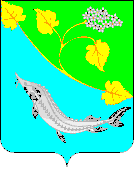 (должность)(должность)(должность)(должность)(должность)(подпись)(подпись)(подпись)(Ф.И.О.)“”20г.